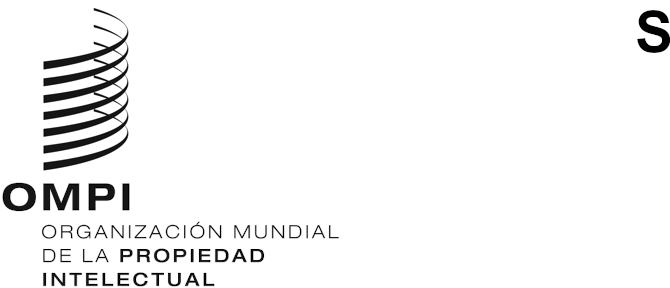 Acta de Ginebra del Arreglo de Lisboa relativo a las Denominaciones de Origen y las Indicaciones GeográficasModificación de la cuantía de la tasa individual: SamoaDe conformidad con la Regla 8.2)d) del Reglamento Común del Arreglo de Lisboa relativo a la Protección de las Denominaciones de Origen y su Registro Internacional y del Acta de Ginebra del Arreglo de Lisboa relativo a las Denominaciones de Origen y las Indicaciones Geográficas, el Director General de la Organización Mundial de la Propiedad Intelectual (OMPI) ha fijado el nuevo importe siguiente, en francos suizos, de la tasa individual pagadera a Samoa:Esta modificación entrará en vigor el 1 de octubre de 2023.21 de agosto de 2023AVISO N.º 8/2023ELEMENTOELEMENTOCuantía actual 
(en francos suizos)Nueva cuantía 
(en francos suizos)Tasa individualpor cada registro internacional187162